ΠΑΡΑΡΤΗΜΑ ΒΥΠΟΔΕΙΓΜΑ ΓΙΑ ΤΗΝ ΟΙΚΟΝΟΜΙΚΗ ΠΡΟΣΦΟΡΑΕΝΤΥΠΟ ΟΙΚΟΝΟΜΙΚΗΣ ΠΡΟΣΦΟΡΑΣΤης επιχείρησης ή κοινοπραξίας, επιχειρήσεων …………………………………………………………………………………… ……………………………………………………………………………………………………………………………………………………… …………………………………….…………….…………………………………………………………………………………………………… µε έδρα τ………………………..………………οδός …………………………………………..………………… αριθµ. ………....….. Τ.Κ.: …………………… Τηλ.: ………………………………………………. Fax: ………………………………………………….… Αφού έλαβα γνώση του διαγωνισμού για την υπηρεσία που αναγράφεται στην επικεφαλίδα και των λοιπών εγγράφων διαδικασίας της εν λόγω σύμβασης, καθώς και των συνθηκών εκτέλεσης της υπηρεσίας αυτής, υποβάλλω την παρούσα προσφορά και δηλώνω ότι αποδέχομαι πλήρως και χωρίς επιφύλαξη όλα αυτά και αναλαμβάνω την υλοποίηση της υπηρεσίας με τις ακόλουθες τιμές μονάδας:ΠΡΟΫΠΟΛΟΓΙΣΜΟΣ ΠΡΟΣΦΟΡΑΣ……………………………….(τόπος και ημερομηνία)Ο Προσφέρων (Σφραγίδα – υπογραφή)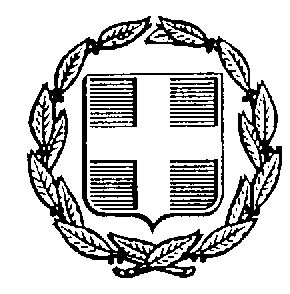 ΕΛΛΗΝΙΚΗ ΔΗΜΟΚΡΑΤΙΑΝΟΜΟΣ ΦΘΙΩΤΙΔΑΣ ΔΗΜΟΣ ΛΑΜΙΕΩΝΥΠΗΡΕΣΙΑ:«Παροχή υπηρεσιών συμβουλών για την εκπόνηση του Σχεδίου Βιώσιμης Αστικής Κινητικότητας του Δήμου Λαμιέων»Δ/ΝΣΗ ΥΠΟΔΟΜΩΝ ΚΑΙ ΤΕΧΝΙΚΩΝ ΕΡΓΩΝΠΡΟΫΠ/ΣΜΟΣ:59.925,82€ΑΡΙΘ.ΜΕΛΕΤΗΣ : 4/2018Κ.Α. 30.6162.0025ΧΡΗΣΗ:2018-2019Α/ΑΕίδος Παροχής ΕργασίαςΕιδική Εμπειρία – Ομάδα ΈργουΠοσότηταΤιμή Μονάδας (€)Δαπάνη (€)Α/ΑΕίδος Παροχής ΕργασίαςΕιδική Εμπειρία – Ομάδα Έργου(Ανθρωπομήνες)Τιμή Μονάδας (€)Δαπάνη (€)1Παρουσίαση και ανάλυση μεθοδολογίας και εργαλείων εκπόνησης ΣΒΑΚΣυντονιστής – Μηχανικός Χωροταξίας, Πολεοδομίας και Περιφερειακής Ανάπτυξης ή Μηχανικός Χωροταξίας και Ανάπτυξης0,451Παρουσίαση και ανάλυση μεθοδολογίας και εργαλείων εκπόνησης ΣΒΑΚΔιευθυντής – Πολιτικός Μηχανικός0,501Παρουσίαση και ανάλυση μεθοδολογίας και εργαλείων εκπόνησης ΣΒΑΚΥπεύθυνος Διασφάλισης Ποιότητας - Μηχανικός0,641Παρουσίαση και ανάλυση μεθοδολογίας και εργαλείων εκπόνησης ΣΒΑΚΛοιπά μέλη ομάδας2,141Παρουσίαση και ανάλυση μεθοδολογίας και εργαλείων εκπόνησης ΣΒΑΚΟμάδα Εμπειρογνωμόνων1,23ΣΥΝΟΛΟ 1:ΣΥΝΟΛΟ 1:ΣΥΝΟΛΟ 1:ΣΥΝΟΛΟ 1:ΣΥΝΟΛΟ 1:2Οργάνωση Διαδικασιών Ανάπτυξης ΣΒΑΚ, Ορισμού Εμπλεκόμενων Φορέων και Ανάλυση Υφιστάμενης ΚατάστασηςΣυντονιστής – Μηχανικός Χωροταξίας, Πολεοδομίας και Περιφερειακής Ανάπτυξης ή Μηχανικός Χωροταξίας και Ανάπτυξης0,642Οργάνωση Διαδικασιών Ανάπτυξης ΣΒΑΚ, Ορισμού Εμπλεκόμενων Φορέων και Ανάλυση Υφιστάμενης ΚατάστασηςΔιευθυντής – Πολιτικός Μηχανικός1,092Οργάνωση Διαδικασιών Ανάπτυξης ΣΒΑΚ, Ορισμού Εμπλεκόμενων Φορέων και Ανάλυση Υφιστάμενης ΚατάστασηςΥπεύθυνος Διασφάλισης Ποιότητας - Μηχανικός1,232Οργάνωση Διαδικασιών Ανάπτυξης ΣΒΑΚ, Ορισμού Εμπλεκόμενων Φορέων και Ανάλυση Υφιστάμενης ΚατάστασηςΛοιπά μέλη ομάδας3,732Οργάνωση Διαδικασιών Ανάπτυξης ΣΒΑΚ, Ορισμού Εμπλεκόμενων Φορέων και Ανάλυση Υφιστάμενης ΚατάστασηςΟμάδα Εμπειρογνωμόνων1,86 ΣΥΝΟΛΟ 2: ΣΥΝΟΛΟ 2: ΣΥΝΟΛΟ 2: ΣΥΝΟΛΟ 2: ΣΥΝΟΛΟ 2:3Ανάπτυξη κοινού οράματος, προτεραιοτήτων και στόχων - Προσδιορισμός και Αξιολόγηση Πακέτου ΜέτρωνΣυντονιστής – Μηχανικός Χωροταξίας, Πολεοδομίας και Περιφερειακής Ανάπτυξης ή Μηχανικός Χωροταξίας και Ανάπτυξης0,643Ανάπτυξη κοινού οράματος, προτεραιοτήτων και στόχων - Προσδιορισμός και Αξιολόγηση Πακέτου ΜέτρωνΔιευθυντής – Πολιτικός Μηχανικός1,143Ανάπτυξη κοινού οράματος, προτεραιοτήτων και στόχων - Προσδιορισμός και Αξιολόγηση Πακέτου ΜέτρωνΥπεύθυνος Διασφάλισης Ποιότητας - Μηχανικός1,503Ανάπτυξη κοινού οράματος, προτεραιοτήτων και στόχων - Προσδιορισμός και Αξιολόγηση Πακέτου ΜέτρωνΛοιπά μέλη ομάδας3,683Ανάπτυξη κοινού οράματος, προτεραιοτήτων και στόχων - Προσδιορισμός και Αξιολόγηση Πακέτου ΜέτρωνΟμάδα Εμπειρογνωμόνων2,36ΣΥΝΟΛΟ 3:ΣΥΝΟΛΟ 3:ΣΥΝΟΛΟ 3:ΣΥΝΟΛΟ 3:ΣΥΝΟΛΟ 3:4Οριστικό ΣΒΑΚ - Μεθοδολογία παρακολούθησης και αξιολόγησης των ΜέτρωνΣυντονιστής – Μηχανικός Χωροταξίας, Πολεοδομίας και Περιφερειακής Ανάπτυξης ή Μηχανικός Χωροταξίας και Ανάπτυξης0,504Οριστικό ΣΒΑΚ - Μεθοδολογία παρακολούθησης και αξιολόγησης των ΜέτρωνΔιευθυντής – Πολιτικός Μηχανικός0,734Οριστικό ΣΒΑΚ - Μεθοδολογία παρακολούθησης και αξιολόγησης των ΜέτρωνΥπεύθυνος Διασφάλισης Ποιότητας - Μηχανικός0,914Οριστικό ΣΒΑΚ - Μεθοδολογία παρακολούθησης και αξιολόγησης των ΜέτρωνΛοιπά μέλη ομάδας1,554Οριστικό ΣΒΑΚ - Μεθοδολογία παρακολούθησης και αξιολόγησης των ΜέτρωνΟμάδα Εμπειρογνωμόνων1,27ΣΥΝΟΛΟ 4:ΣΥΝΟΛΟ 4:ΣΥΝΟΛΟ 4:ΣΥΝΟΛΟ 4:ΣΥΝΟΛΟ 4:ΓΕΝΙΚΟ ΣΥΝΟΛΟ 1,2,3,4:ΓΕΝΙΚΟ ΣΥΝΟΛΟ 1,2,3,4:ΓΕΝΙΚΟ ΣΥΝΟΛΟ 1,2,3,4:ΓΕΝΙΚΟ ΣΥΝΟΛΟ 1,2,3,4:ΓΕΝΙΚΟ ΣΥΝΟΛΟ 1,2,3,4:ΦΠΑ (24%):ΦΠΑ (24%):ΦΠΑ (24%):ΦΠΑ (24%):ΦΠΑ (24%):ΤΕΛΙΚΟ ΣΥΝΟΛΟ:ΤΕΛΙΚΟ ΣΥΝΟΛΟ:ΤΕΛΙΚΟ ΣΥΝΟΛΟ:ΤΕΛΙΚΟ ΣΥΝΟΛΟ:ΤΕΛΙΚΟ ΣΥΝΟΛΟ: